ISIFUNDO SAKUQALA;ISINGENISOYINI OKUTHWA YI INTERNETI Internet yi nethiwekhi esetshenziswa ngamakhompiyutha labomakhalekhukhwini  ikakhulu kulezi insuku zanamuhla ukudinga ulwazi emabangeni atshiyatshiyeneyo.Singaphinde njalo sithi I internet ngumgodi wolwazi othalakala ebulenjini.INTERNET ISIPHATHISA NGANI/NJANI EMPILWENI ZETHU ZANAMUHLAKu internet silakho ukuthola amabhuku okubala ikakhulu nxa sikhangele abantwana besikolo kubalulaUkukhuluma lezihlobo labangane abakhatshana sisebenzisa I WatsApp , Facebook , GoogleIyasincedisa njalo kwabalamabhizimusi ukuthi abaelula ukubonakala lokutholakala kuwo wonke umuntu kungakhathalakile ukuthi ungaphi kwendawoInternet inhle ngoba silakho ukubona ama vidiyo, imipikitsha kuYouTube lokhu njalo kuphathisa abantu ukuthi bafunde okunengi okufana lokupheka , ukulima , ukuhlanyela, ukulungisa okungabe kufile etcSilakho njalo ukudinga imisebenzi ,izikolo sisebenzisa I GoogleUmhlobo wabomakhalekhukhwini abasetshenziswayo ukungena ku InternetUmhlobo wencingo ezisatshenziswayo ukuthi umuntu angene ku internet kuthiwa ngama Smart Phones. Incingo lezi yizo ezisetshenziswayo ngensuku zalamuhla . Zisetshenziswa  lihlabahlaba kuscreen yo cingo lwakhona. Ngena Ku InternetEbulenjini uyenelisa ukuvhula loba yini oyifunayo ngesikhathi ofuna ngaso , ukuze usebenzise internet kumele wenelise ukuvula esithi thina li browse (Bhurawuza ). Omakhalekhukhwini baba lama browser atshiyeneyo kusiya ngomhlobo wocingo olala. Bona umpikitsha ongaphansi otshengisa omunye umhlobo we bhurawuza ongenelisa ukulisebenzisa.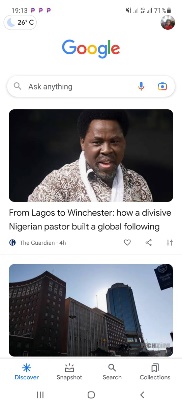 